«В гостях у Бабы-Яги».Программное содержание: 1. Образовательные:  упражнять детей в описании игрушки, упражнять в словообразовании существительных с помощью суффиксов, учить различать деловое и художественное описание.2. Развивающие: закреплять знания о структурных частях рассказа; учить составлять сказки по опорным картинкам, подбирать слова – синонимы; развивать понимание переносного значения слов, учить подбирать однокоренные слова и находить общую часть; учить составлять сложноподчинённые предложения с союзами «потому что», «чтобы». 3. Воспитательная: воспитывать у детей самоконтроль за речью.Материал и оборудование к занятию: макет избушки Бабы –Яги, элементы сказочной поляны, мягкая игрушка кошка, метла, книга со сказками, опорные картинки для составления сказки. Ход занятияВходит воспитатель с элементами костюма Бабы – Яги. -Здравствуйте, ребята. Я пришла пригласить вас к себе в гости. Хотите попасть в сказку? Для этого надо вспомнить, что такое СКАЗКА? -Назовите слова-родственники к слову СКАЗКА. (сказать, сказочный, рассказ, сказочка, сказочник) -Какая у этих слов общая часть? -На чем можно попасть в сказочный лес? -А я предлагаю вам превратиться в пчел и комаров. Как жужжат пчелы? Как пищат комары? -Превращаемся: девочки - в пчел, мальчики - в комаров. Полетели! -Приземляйтесь на полянку. -Вот волшебный лес, а вот моя избушка. Забыла, какие слова нужно сказать, чтобы избушка повернулась? («Избушка-избушка, повернись к лесу задом, ко мне передом»).-Она у меня непослушная. Строже надо говорить. Не слушается. Скажите громко и сердито. -Не получается. Наверное, надо ласково и тихо. Избушка поворачивается, в окне кот с запиской. В записке описание в деловом стиле. «Это животное семейства кошачьих. У него четыре лапы, длинный хвост, гладкая шерсть. У кошки на лапках мягкие подушечки и острые когти. Питается мясом, молоком, рыбой. Ловит мышей и мелких птиц. Все кошки хищники».-Где можно встретить такое описание? -А как бы вы описали кота красивыми словами, с любовью, от души? (описание художественное) На доске написаны слова: усы, хвост, лапы, глаза-Это взрослый кот или котенок? (у кошки усы, у котенка – усики, а у кота усищи) -У кошки – хвост, у котенка -, а у кота - … -У кошки лапы, у котенка -, а у кота - … -У кошки – глаза, у котенка -, а у кота - … - Ребята, какое предложение мы сможем составить с этими словами?  (слушаем предложения детей)- Посмотрите, что сделал котёнок:  все буквы на моём волшебном дереве стали белого цвета. А я точно помню, что они были разного цвета. Как же быть? Кто мне поможет?  (дети закрашивают буквы в красный и синий цвет)-Ну и что у вас получилось? (дети называют все гласные, а затем все согласные буквы)-И что же делать с этим котенком? Может отпустить в лес, пусть себе гуляет? (дети предлагают оставить в избушке) .-Я не решаюсь оставить. Вот если вы меня убедите, что он мне нужен, тогда я оставлю его у себя. (рассуждения детей) -Вы меня убедили, беру котенка к себе. Буду его кормить, ласкать, ухаживать за ним, научу на метле кататься. А вы умеете на метле кататься? -А кто хочет прокатиться? -Вот кто ответит первый на мой вопрос правильно, тот и прокатится на метле. -Чем моя метла похожа на самолет, бабочку, птицу, муху, стрекозу? (летает) -Правильно. Вот только моя метла несется, а самолет? (мчится) -А облако? (плывет) -А птица? (парит) -А мухи? (вьются) - А сколько слогов в слове МЕТЛА? Кто начертит схему слова? - А какой слог ударный?- Назовите последовательность звуков в первом слоге? Во втором слоге?-Ну, давайте полетаем: ты помчишься на метле, а остальные: кто на самолете, кто птицей, кто облаком, кто бабочкой. Полетели! -Устали? Приземляйтесь, отдохнем. Да, ребята, котика-то мы оставили, а имя-то мы ему не дали. Ну-ка, придумайте ему кошачье имя! (дети предлагают) -Такие вы имена красивые придумали, мне не хочется никого обидеть, поэтому я сама дам ему имя «Кот- Котофеевич»-У меня есть сказка про кота, сейчас я ее прочитаю. Ой, а что это с моей книжкой случилось? Все листы перепутались, помогите мне книжку правильно сложить! Литературная викторина «Путаница»(воспитатель читает части сказки, перепутав их, а дети говорят, какая это часть сказки и объясняют, по каким признакам они определили) «И вернулся кот к своему хозяину. Переловил всех мышей. Простил его хозяин, и стал кот снова в доме жить, на печке спать, песенки мурлыкать. Но и мышей ловить, тоже не забывал».«И вот развелось мышей видимо-невидимо. Рассердился хозяин на кота, выгнал его из дома. Пришел кот в лес. Думает: «Кто же меня теперь кормить будет? » Пошел к медведю в берлогу. Попросился к нему жить. -А что ты умеешь делать? -На печке лежать, песенки мурлыкать. -И все? -Да. -Нет. Мне лентяи не нужны. Пошел кот к лисе. Она тоже его не пустила. Ходил-ходил, никто брать кота не хотел».«У одного мужика жил-был кот. Звали его Кот- Котофеич. Кормил хозяин кота хорошо, кот растолстел, разленился и перестал ловить мышей»-Что-то мой Кот- Котофеевич загрустил. Ребята, вы не знаете, почему мой котик такой грустный? (Ваш котик грустный, потому что.) -Зачем кот выпустил когти? (кот выпустил когти, чтобы.) Дидактическая игра «Что умеют делать кошки? » (если позволит время)-Давайте тогда поиграем с ним? Встанем в круг. Будем передавать кота друг другу и рассказывать, что умеют делать кошки. Я первая: «Бегать». (дети называют по очереди глаголы) -Кот- Котофеевич устал, спать захотел. Перед сном мы ему расскажем сказку. Вы можете придумать новые сказки? Только сказка должна быть у каждого своя. Первый ребенок рассказывает – кот «засыпает».Воспитатель предлагает рассказать свои сказки гостям, а потом нарисовать и подарить коту на память. 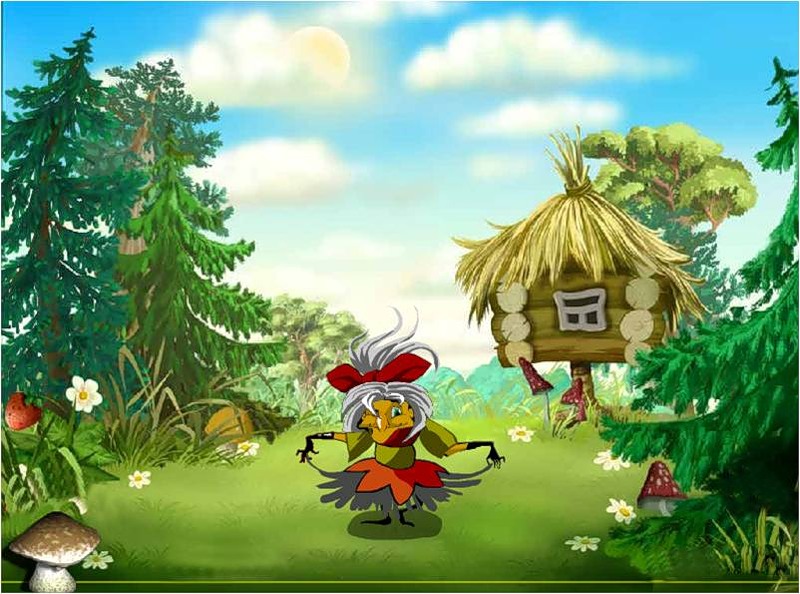 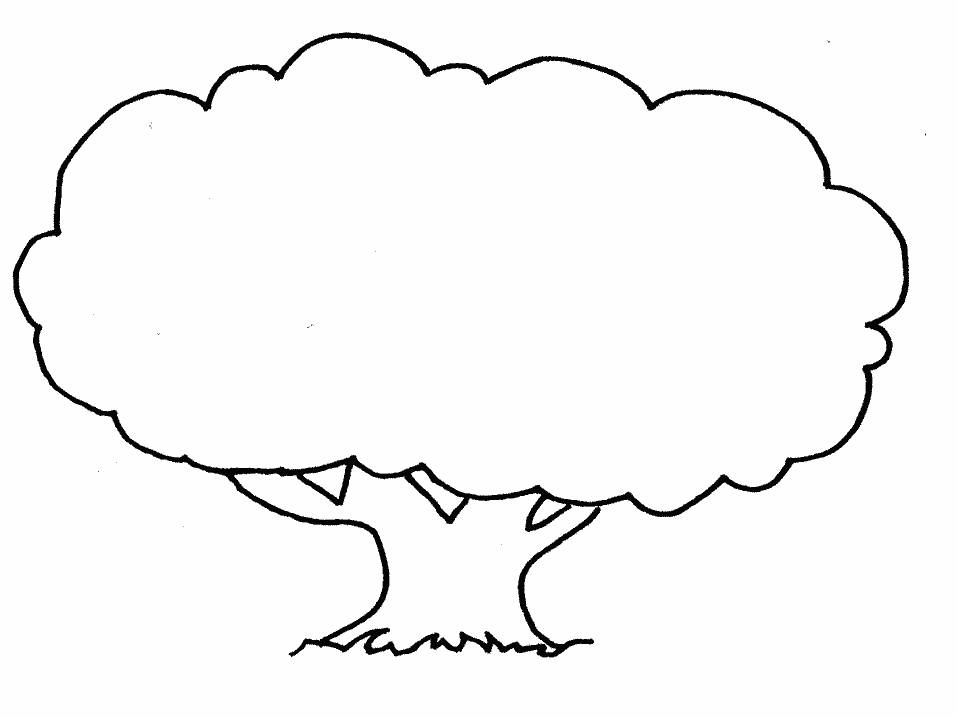 